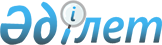 О внесении изменений в решение Жамбылского районного маслихата от 9 января 2020 года № 66-306 "О бюджетах сельских округов Жамбылского района на 2020-2022 годы"Решение Жамбылского районного маслихата Алматинской области от 25 сентября 2020 года № 75-347. Зарегистрировано Департаментом юстиции Алматинской области 29 сентября 2020 года № 5674
      В соответствии c пунктом 4 статьи 106 Бюджетного кодекса Республики Казахстан от 4 декабря 2008 года, подпунктом 1) пункта 1 статьи 6 Закона Республики Казахстан от 23 января 2001 года "О местном государственном управлении и самоуправлении в Республике Казахстан", Жамбылский районный маслихат РЕШИЛ:
      1. Внести в решение Жамбылского районного маслихата "О бюджетах сельских округов Жамбылского района на 2020-2022 годы" от 9 января 2020 года № 66-306 (зарегистрирован в Реестре государственной регистрации нормативных правовых актов № 5405, опубликован 27 января 2020 года в эталонном контрольном банке нормативных правовых актов Республики Казахстан) следующие изменения:
      пункты 6, 7, 8, 10, 12, 13, 14, 19, 21, 22 указанного решения изложить в новой редакции:
       "6. Утвердить бюджет Бозойского сельского округа на 2020-2022 годы согласно приложениям 16, 17, 18 к настоящему решению соответственно, в том числе на 2020 год в следующих объемах:
      1) доходы 22 709 тысяч тенге, в том числе:
      налоговые поступления 1 372 тысячи тенге;
      неналоговые поступления 0 тенге;
      поступления от продажи основного капитала 0 тенге;
      поступления трансфертов 21 337 тысяч тенге;
      2) затраты 22 709 тысяч тенге;
      3) чистое бюджетное кредитование 0 тенге;
      4) сальдо по операциям с финансовыми активами 0 тенге;
      5) дефицит (профицит) бюджета (-) 0 тенге;
      6) финансирование дефицита (использование профицита) бюджета 0 тенге.";
      "7. Утвердить бюджет Дегересского сельского округа на 2020-2022 годы согласно приложениям 19, 20, 21 к настоящему решению соответственно, в том числе на 2020 год в следующих объемах:
      1) доходы 131 700 тысяч тенге, в том числе:
      налоговые поступления 7 982 тысячи тенге;
      неналоговые поступления 0 тенге;
      поступления от продажи основного капитала 0 тенге;
      поступления трансфертов 123 718 тысяч тенге;
      2) затраты 132 685 тысяч тенге;
      3) чистое бюджетное кредитование 0 тенге;
      4) сальдо по операциям с финансовыми активами 0 тенге;
      5) дефицит (профицит) бюджета (-) 985 тысяч тенге;
      6) финансирование дефицита (использование профицита) бюджета 985 тысяч тенге.";
      "8. Утвердить бюджет Жамбылского сельского округа на 2020-2022 годы согласно приложениям 22, 23, 24 к настоящему решению соответственно, в том числе на 2020 год в следующих объемах:
      1) доходы 76 118 тысяч тенге, в том числе:
      налоговые поступления 14 600 тысяч тенге;
      неналоговые поступления 0 тенге;
      поступления от продажи основного капитала 0 тенге;
      поступления трансфертов 61 518 тысяч тенге;
      2) затраты 79 249 тысячи тенге;
      3) чистое бюджетное кредитование 0 тенге;
      4) сальдо по операциям с финансовыми активами 0 тенге;
      5) дефицит (профицит) бюджета (-) 3 131 тысяча тенге;
      6) финансирование дефицита (использование профицита) бюджета 3 131 тысяча тенге.";
       "10. Утвердить бюджет Карасуского сельского округа на 2020-2022 годы согласно приложениям 28, 29, 30 к настоящему решению соответственно, в том числе на 2020 год в следующих объемах:
      1) доходы 104 077 тысяч тенге, в том числе:
      налоговые поступленияи 28 977 тысяч тенге;
      неналоговые поступления 0 тенге;
      поступления от продажи основного капитала 0 тенге;
      поступления трансфертов 75 100 тысяч тенге;
      2) затраты 112 407 тысяч тенге;
      3) чистое бюджетное кредитование 0 тенге;
      4) сальдо по операциям с финансовыми активами 0 тенге;
      5) дефицит (профицит) бюджета (-) 8 330 тысяч тенге;
      6) финансирование дефицита (использование профицита) бюджета 8 330 тысяч тенге.";
       "12. Утвердить бюджет Матибулакского сельского округа на 2020-2022 годы согласно приложениям 34, 35, 36 к настоящему решению соответственно, в том числе на 2020 год в следующих объемах:
      1) доходы 27 196 тысяч тенге, в том числе:
      налоговые поступления 12 411 тысяч тенге;
      неналоговые поступления 0 тенге;
      поступления от продажи основного капитала 0 тенге;
      поступления трансфертов 14 785 тысяч тенге;
      2) затраты 30 123 тысячи тенге;
      3) чистое бюджетное кредитование 0 тенге;
      4) сальдо по операциям с финансовыми активами 0 тенге;
      5) дефицит (профицит) бюджета (-) 2 927 тысяч тенге;
      6) финансирование дефицита (использование профицита) бюджета 2 927 тысяч тенге.";
      "13. Утвердить бюджет Мынбаевского сельского округа на 2020-2022 годы согласно приложениям 37, 38, 39 к настоящему решению соответственно, в том числе на 2020 год в следующих объемах:
      1) доходы 102 493 тысячи тенге, в том числе:
      налоговые поступления 23 241 тысяча тенге;
      неналоговые поступления 0 тенге;
      поступления от продажи основного капитала 0 тенге;
      поступления трансфертов 79 252 тысячи тенге;
      2) затраты 108 325 тысяч тенге;
      3) чистое бюджетное кредитование 0 тенге;
      4) сальдо по операциям с финансовыми активами 0 тенге;
      5) дефицит (профицит) бюджета (-) 5 832 тысячи тенге;
      6) финансирование дефицита (использование профицита) бюджета 5 832 тысячи тенге.";
      "14. Утвердить бюджет Самсинского сельского округа на 2020-2022 годы согласно приложениям 40, 41, 42 к настоящему решению соответственно, в том числе на 2020 год в следующих объемах:
      1) доходы 41 117 тысяч тенге, в том числе:
      налоговые поступления 10 552 тысячи тенге;
      неналоговые поступления 0 тенге;
      поступления от продажи основного капитала 0 тенге;
      поступления трансфертов 30 565 тысяч тенге;
      2) затраты 43 211 тысяч тенге;
      3) чистое бюджетное кредитование 0 тенге;
      4) сальдо по операциям с финансовыми активами 0 тенге;
      5) дефицит (профицит) бюджета (-) 2 094 тысячи тенге;
      6) финансирование дефицита (использование профицита) бюджета 2 094 тысячи тенге.";
       "19. Утвердить бюджет Узынагашского сельского округа на 2020-2022 годы согласно приложениям 55, 56, 57 к настоящему решению соответственно, в том числе на 2020 год в следующих объемах:
      1) доходы 473 415 тысяч тенге, в том числе:
      налоговые поступления 247 767 тысяч тенге;
      неналоговые поступления 0 тенге;
      поступления от продажи основного капитала 0 тенге;
      поступления трансфертов 225 648 тысяч тенге;
      2) затраты 492 428 тысяч тенге;
      3) чистое бюджетное кредитование 0 тенге;
      4) сальдо по операциям с финансовыми активами 0 тенге;
      5) дефицит (профицит) бюджета (-) 19 013 тысяч тенге;
      6) финансирование дефицита (использование профицита) бюджета 19 013 тысяч тенге.";
       "21. Утвердить бюджет Улькенского сельского округа на 2020-2022 годы согласно приложениям 61, 62, 63 к настоящему решению соответственно, в том числе на 2020 год в следующих объемах:
      1) доходы 20 589 тысяч тенге, в том числе:
      налоговые поступления 8 590 тысяч тенге;
      неналоговые поступления 0 тенге;
      поступления от продажи основного капитала 0 тенге;
      поступления трансфертов 11 999 тысяч тенге;
      2) затраты 20 589 тысяч тенге;
      3) чистое бюджетное кредитование 0 тенге;
      4) сальдо по операциям с финансовыми активами 0 тенге;
      5) дефицит (профицит) бюджета (-) 0 тенге;
      6) финансирование дефицита (использование профицита) бюджета 0 тенге.";
      "22. Утвердить бюджет Унгуртасского сельского округа на 2020-2022 годы согласно приложениям 64, 65, 66 к настоящему решению соответственно, в том числе на 2020 год в следующих объемах:
      1) доходы 54 277 тысяч тенге, в том числе:
      налоговые поступления 12 450 тысяч тенге;
      неналоговые поступления 0 тенге;
      поступления от продажи основного капитала 0 тенге;
      поступления трансфертов 41 827 тысяч тенге;
      2) затраты 56 750 тысяч тенге;
      3) чистое бюджетное кредитование 0 тенге;
      4) сальдо по операциям с финансовыми активами 0 тенге;
      5) дефицит (профицит) бюджета (-) 2 473 тысячи тенге;
      6) финансирование дефицита (использование профицита) бюджета 2 473 тысячи тенге.".
      2. Приложения 16, 19, 22, 28, 34, 37, 40, 55, 61, 64 к указанному решению изложить в новой редакции согласно приложениям 1, 2, 3, 4, 5, 6, 7, 8, 9, 10 к настоящему решению соответственно.
      3. Контроль за исполнением настоящего решения возложить на постоянную комиссию Жамбылского районного маслихата "По экономической реформе, бюджету, тарифной политике, развитию малого и среднего предпринимательства".
      4. Настоящее решение вводится в действие с 1 января 2020 года. Бюджет Бозойского сельского округа на 2020 год Бюджет Дегересского сельского округа на 2020 год Бюджет Жамбылского сельского округа на 2020 год Бюджет Карасусского сельского округа на 2020 год Бюджет Матибулакского сельского округа на 2020 год Бюджет Мынбаевского сельского округа на 2020 год Бюджет Самсинского сельского округа на 2020 год Бюджет Узынагашского сельского округа на 2020 год Бюджет Улькенского сельского округа на 2020 год Бюджет Унгуртасского сельского округа на 2020 год
					© 2012. РГП на ПХВ «Институт законодательства и правовой информации Республики Казахстан» Министерства юстиции Республики Казахстан
				
      Председатель сессии Жамбылского районного маслихата

Н. Ахметжанов

      Секретарь Жамбылского районного маслихата

С. Жұрын
Приложение 1 к решению Жамбылского районного маслихата от 25 сентября2020 года № 75-347Приложение 16 к решению Жамбылского районного маслихата от 9 января 2020 года № 66-306
Категория
Класс
Подкласс
Наименование
Сумма

(тысяч тенге)
I.Доходы
22 709
1
Налоговые поступления
1 372
1
Подоходный налог
31
2
Индивидуальный подоходный налог
31
4
Налоги на собственность
1 341
1
Налоги на имущество
2
3
Земельный налог
15
4
Hалог на транспортные средства
1 324
4
Поступления трансфертов
21 337
2
Трансферты из вышестоящих органов государственного управления
21 337
3
Трансферты из районного (города областного значения) бюджета
21 337
Функциональная группа
Функциональная подгруппа
Администратор бюджетных программ
Программа
Наименование
Сумма

(тысяч тенге)
II.Затраты
22 709
1
Государственные услуги общего характера
17 293
1
Представительные, исполнительные и другие органы, выполняющие общие функции государственного управления
17 255
124
Аппарат акима города районного значения, села, поселка, сельского округа
17 255
001
Услуги по обеспечению деятельности акима города районного значения, села, поселка, сельского округа
17 067
022
Капитальные расходы государственного органа
188
2
Финансовая деятельность
38
124
Аппарат акима города районного значения, села, поселка, сельского округа
38
053
Управление коммунальным имуществом города районного значения, села, поселка, сельского округа
38
7
Жилищно-коммунальное хозяйство
5 416
2
Коммунальное хозяйство
4 474
124
Аппарат акима города районного значения, села, поселка, сельского округа
4 474
014
Организация водоснабжения населенных пунктов
4 474
3
Благоустройство населенных пунктов
942
124
Аппарат акима города районного значения, села, поселка, сельского округа
942
011
Благоустройство и озеленение населенных пунктов
942
Категория
Класс
Подкласс
Наименование
Сумма

тысяч тенге)
5
Погашение бюджетных кредитов
0
Функциональная группа
Функциональная подгруппа
Администратор бюджетных программ
Программа
Наименование
Сумма

(тысяч тенге)
IV. Сальдо по операциям с финансовыми активами
0
Категория
Класс
Подкласс
Наименование
Сумма

(тысяч тенге)
6
Поступления от продажи финансовых активов государства
0
Категория
Класс
Подкласс
Специфика
Наименование
Сумма

(тысяч тенге)
V. Дефицит (профицит) бюджета
0
VI. Финансирование дефицита (использование профицита)
0
8
Используемые остатки бюджетных средств
0
01
Остатки бюджетных средств
0
1
Свободные остатки бюджетных средств
0
01
Свободные остатки бюджетных средств
0
Функциональная группа
Функциональная подгруппа
Администратор бюджетных программ
Программа
Наименование
Сумма

(тысяч тенге)
16
Погашение займов
0Приложение 2 к решению Жамбылского районного маслихата от 25 сентября 2020 года № 75-347Приложение 19 к решению Жамбылского районного маслихата от 9 января 2020 года № 66-306
Категория
Класс
Подкласс
Наименование
Сумма

(тысяч тенге)
І. Доходы
131 700
1
Налоговые поступления
7 982
1
Подоходный налог
965
2
Индивидуальный подоходный налог
965
4
Налоги на собственность
7 017
1
Налоги на имущество
19
3
Земельный налог
334
4
Hалог на транспортные средства
6 664
4
Поступления трансфертов
123 718
2
Трансферты из вышестоящих органов государственного управления
123 718
3
Трансферты из районного (города областного значения) бюджета
123 718
Функциональная группа
Функциональная подгруппа
Администратор бюджетных программ
Программа
Наименование
Сумма

(тысяч тенге)
ІІ. Затраты
132 685
1
Государственные услуги общего характера
24 177
1
Представительные, исполнительные и другие органы, выполняющие общие функции государственного управления
24 125
124
Аппарат акима города районного значения, села, поселка, сельского округа
24 125
001
Услуги по обеспечению деятельности акима города районного значения, села, поселка, сельского округа
24 047
022
Капитальные расходы государственного органа
78
2
Финансовая деятельность
52
124
Аппарат акима города районного значения, села, поселка, сельского округа
52
053
Управление коммунальным имуществом города районного значения, села, поселка, сельского округа
52
4
Образование
36 962
1
Дошкольное воспитание и обучение
36 962
124
Аппарат акима города районного значения, села, поселка, сельского округа
36 962
041
Реализация государственного образовательного заказа в дошкольных организациях образования
36 962
7
Жилищно-коммунальное хозяйство
4 230
3
Благоустройство населенных пунктов
4 230
124
Аппарат акима города районного значения, села, поселка, сельского округа
4 230
008
Освещение улиц в населенных пунктах
1 851
011
Благоустройство и озеленение населенных пунктов
2 379
13
Прочие
67 316
9
Прочие
67 316
124
Аппарат акима района в городе, города районного значения, поселка, села, сельского округа
67 316
040
Реализация мероприятий для решения вопросов обустроиства населенных пунктов в реализацию мер по содействию экономическому развитию регионов в рамках Государственой программы развития регионов до 2025 года
67 316
Категория
Класс
Подкласс
Наименование
Сумма

тысяч тенге)
5
Погашение бюджетных кредитов
0
Функциональная группа
Функциональная подгруппа
Администратор бюджетных программ
Программа
Наименование
Сумма

(тысяч тенге)
IV. Сальдо по операциям с финансовыми активами
0
Категория
Класс
Подкласс
Наименование
Сумма

(тысяч тенге)
6
Поступления от продажи финансовых активов государства
0
Категория
Класс
Подкласс
Специфика
Наименование
Сумма

(тысяч тенге)
V. Дефицит (профицит) бюджета
-985
VI. Финансирование дефицита (использование профицита)
985
8
Используемые остатки бюджетных средств
985
01
Остатки бюджетных средств
985
1
Свободные остатки бюджетных средств
985
01
Свободные остатки бюджетных средств
985
Функциональная группа
Функциональная подгруппа
Администратор бюджетных программ
Программа
Наименование
Сумма

(тысяч тенге)
16
Погашение займов
0Приложение 3 к решению Жамбылского районного маслихата от 25 сентября 2020 года № 75-347Приложение 22 к решению Жамбылского районного маслихата от 9 января 2020 года № 66-306
Категория
Класс
Подкласс
Наименование
Сумма

(тысяч тенге)
I.Доходы
76 118
1
Налоговые поступления
14 600
1
Подоходный налог
2 510
2
Индивидуальный подоходный налог
2 510
4
Налоги на собственность
12 090
1
Налоги на имущество
147
3
Земельный налог
894
4
Hалог на транспортные средства
11 049
4
Поступления трансфертов
61 518
2
Трансферты из вышестоящих органов государственного управления
61 518
3
Трансферты из районного (города областного значения) бюджета
61 518
Функциональная группа
Функциональная подгруппа
Администратор бюджетных программ
Программа
Наименование
Сумма

(тысяч тенге)
II.Затраты
79 249
1
Государственные услуги общего характера
59 580
1
Представительные, исполнительные и другие органы, выполняющие общие функции государственного управления
59 480
124
Аппарат акима города районного значения, села, поселка, сельского округа
59 480
001
Услуги по обеспечению деятельности акима города районного значения, села, поселка, сельского округа
25 133
022
Капитальные расходы государственного органа
34 347
2
Финансовая деятельность
100
124
Аппарат акима города районного значения, села, поселка, сельского округа
100
053
Управление коммунальным имуществом города районного значения, села, поселка, сельского округа
100
7
Жилищно-коммунальное хозяйство
19 668
3
Благоустройство населенных пунктов
19 668
124
Аппарат акима города районного значения, села, поселка, сельского округа
19 668
008
Освещение улиц в населенных пунктах
5 868
009
Обеспечение санитарии населенных пунктов
1 500
011
Благоустройство и озеленение населенных пунктов
12 300
15
Трансферты
1
1
Трансферты
1
124
Аппарат акима района в городе, города районного значения, поселка, села, сельского округа
1
048
Возврат неиспользованных (недоиспользованных) целевых трансфертов
1
Категория
Класс
Подкласс
Наименование
Сумма

(тысяч тенге)
5
Погашение бюджетных кредитов
0
Функциональная группа
Функциональная подгруппа
Администратор бюджетных программ
Программа
Наименование
Сумма

(тысяч тенге)
IV. Сальдо по операциям с финансовыми активами
0
Категория
Класс
Подкласс
Наименование
Сумма

(тысяч тенге)
6
Поступления от продажи финансовых активов государства
0
Категория
Класс
Подкласс
Специфика
Наименование
Сумма

(тысяч тенге)
V. Дефицит (профицит) бюджета
-3 131
VI. Финансирование дефицита (использование профицита)
3 131
8
Используемые остатки бюджетных средств
3 131
01
Остатки бюджетных средств
3 131
2
Свободные остатки бюджетных средств
3 131
01
Свободные остатки бюджетных средств
3 131
Функциональная группа
Функциональная подгруппа
Администратор бюджетных программ
Программа
Наименование
Сумма

(тысяч тенге)
16
Погашение займов
0Приложение 4 к решению Жамбылского районного маслихата от 25 сентября 2020 года № 75-347Приложение 28 к решению Жамбылского районного маслихата от 9 января 2020 года № 66-306
Категория
Класс
Подкласс
Наименование
Сумма

(тысяч тенге)
I.Доходы
104 077
1
Налоговые поступления
28 977
1
Подоходный налог
9 566
2
Индивидуальный подоходный налог
9 566
4
Налоги на собственность
19 403
1
Налоги на имущество
159
3
Земельный налог
1 154
4
Hалог на транспортные средства
18 090
5
Внутренние налоги на товары, работы и услуги
8
4
Сборы за ведение предпринимательской и профессиональной деятельности
8
4
Поступления трансфертов
75 100
2
Трансферты из вышестоящих органов государственного управления
75 100
3
Трансферты из районного (города областного значения) бюджета
75 100
Функциональная группа
Функциональная подгруппа
Администратор бюджетных программ
Программа
Наименование
Сумма

(тысяч тенге)
II.Затраты
112 407
1
Государственные услуги общего характера
23 051
1
Представительные, исполнительные и другие органы, выполняющие общие функции государственного управления
22 879
124
Аппарат акима города районного значения, села, поселка, сельского округа
22 879
001
Услуги по обеспечению деятельности акима города районного значения, села, поселка, сельского округа
22 801
022
Капитальные расходы государственного органа
78
2
Финансовая деятельность
172
124
Аппарат акима города районного значения, села, поселка, сельского округа
172
053
Управление коммунальным имуществом города районного значения, села, поселка, сельского округа
172
4
Образование
23 312
1
Дошкольное воспитание и обучение
23 312
124
Аппарат акима города районного значения, села, поселка, сельского округа
23 312
041
Реализация государственного образовательного заказа в дошкольных организациях образования
23 312
7
Жилищно-коммунальное хозяйство
9 350
3
Благоустройство населенных пунктов
9 350
124
Аппарат акима города районного значения, села, поселка, сельского округа
9 350
008
Освещение улиц в населенных пунктах
4 481
009
Обеспечение санитарии населенных пунктов
636
011
Благоустройство и озеленение населенных пунктов
4 233
13
Прочие
48 753
9
Прочие
48 753
124
Аппарат акима района в городе, города районного значения, поселка, села, сельского округа
48 753
040
Реализация мероприятий для решения вопросов обустроиства населенных пунктов в реализацию мер по содействию экономическому развитию регионов в рамках Государственой программы развития регионов до 2025 года
48 753
15
Трансферты
7 941
1
Трансферты
7 941
124
Аппарат акима района в городе, города районного значения, поселка, села, сельского округа
7 941
043
Бюджетные изъятия
7 940
048
Возврат неиспользованных (недоиспользованных) целевых трансфертов
1
Категория
Класс
Подкласс
Наименование
Сумма

(тысяч тенге)
5
Погашение бюджетных кредитов
0
Функциональная группа
Функциональная подгруппа
Администратор бюджетных программ
Программа
Наименование
Сумма

(тысяч тенге)
IV. Сальдо по операциям с финансовыми активами
0
Категория
Класс
Подкласс
Наименование
Сумма

(тысяч тенге)
6
Поступления от продажи финансовых активов государства
0
Категория
Класс
Подкласс
Специфика
Наименование
Сумма

(тысяч тенге)
V. Дефицит (профицит) бюджета
-8 330
VI. Финансирование дефицита (использование профицита)
8 330
8
Используемые остатки бюджетных средств
8 330
01
Остатки бюджетных средств
8 330
2
Свободные остатки бюджетных средств
8 330
01
Свободные остатки бюджетных средств
8 330
Функциональная группа
Функциональная подгруппа
Администратор бюджетных программ
Программа
Наименование
Сумма

(тысяч тенге)
16
Погашение займов
0Приложение 5 к решению Жамбылского районного маслихата от 25 сентября 2020 года № 75-347Приложение 34 к решению Жамбылского районного маслихата от 9 января 2020 года № 66-306
Категория
Класс
Подкласс
Наименование
Сумма

(тысяч тенге)
I.Доходы
27 196
1
Налоговые поступления
12 411
1
Подоходный налог
2 082
2
Индивидуальный подоходный налог
2 082
4
Налоги на собственность
10 329
1
Налоги на имущество
75
3
Земельный налог
680
4
Hалог на транспортные средства
9 574
4
Поступления трансфертов
14 785
2
Трансферты из вышестоящих органов государственного управления
14 785
3
Трансферты из районного (города областного значения) бюджета
14 785
Функциональная группа
Функциональная подгруппа
Администратор бюджетных программ
Программа
Наименование
Сумма

(тысяч тенге)
II.Затраты
30 123
1
Государственные услуги общего характера
25 161
1
Представительные, исполнительные и другие органы, выполняющие общие функции государственного управления
25 123
124
Аппарат акима города районного значения, села, поселка, сельского округа
25 123
001
Услуги по обеспечению деятельности акима города районного значения, села, поселка, сельского округа
24 935
022
Капитальные расходы государственного органа
188
2
Финансовая деятельность
38
124
Аппарат акима города районного значения, села, поселка, сельского округа
38
053
Управление коммунальным имуществом города районного значения, села, поселка, сельского округа
38
7
Жилищно-коммунальное хозяйство
4 961
3
Благоустройство населенных пунктов
4 961
124
Аппарат акима города районного значения, села, поселка, сельского округа
4 961
008
Освещение улиц в населенных пунктах
2 351
009
Обеспечение санитарии населенных пунктов
1 800
011
Благоустройство и озеленение населенных пунктов
810
15
Трансферты
1
1
Трансферты
1
124
Аппарат акима города районного значения, села, поселка, сельского округа
1
048
Возврат неиспользованных (недоиспользованных) целевых трансфертов
1
Категория
Класс
Подкласс
Наименование
Сумма

(тысяч тенге)
5
Погашение бюджетных кредитов
0
Функциональная группа
Функциональная подгруппа
Администратор бюджетных программ
Программа
Наименование
Сумма

(тысяч тенге)
IV. Сальдо по операциям с финансовыми активами
0
Категория
Класс
Подкласс
Наименование
Сумма

(тысяч тенге)
6
Поступления от продажи финансовых активов государства
0
Категория
Класс
Подкласс
Специфика
Наименование
Сумма

(тысяч тенге)
V. Дефицит (профицит) бюджета
-2 927
VI. Финансирование дефицита (использование профицита)
2 927
8
Используемые остатки бюджетных средств
2 927
01
Остатки бюджетных средств
 2 927
2
Свободные остатки бюджетных средств
2 927
01
Свободные остатки бюджетных средств
2 927
Функциональная группа
Функциональная подгруппа
Администратор бюджетных программ
Программа
Наименование
Сумма

(тысяч тенге)
16
Погашение займов
0Приложение 6 к решению Жамбылского районного маслихата от 25 сентября 2020 года № 75-347Приложение 37 к решению Жамбылского районного маслихата от 9 января 2020 года № 66-306
Категория
Класс
Подкласс
Наименование
Сумма

(тысяч тенге)
I.Доходы
102 493
1
Налоговые поступления
23 241
1
Подоходный налог
9 305
2
Индивидуальный подоходный налог
9 305
4
Налоги на собственность
13 928
1
Налоги на имущество
98
3
Земельный налог
568
4
Hалог на транспортные средства
13 262
5
Внутренние налоги на товары, работы и услуги
8
4
Сборы за ведение предпринимательской и профессиональной деятельности
8
4
Поступления трансфертов
79 252
2
Трансферты из вышестоящих органов государственного управления
79 252
3
Трансферты из районного (города областного значения) бюджета
79 252
Функциональная группа
Функциональная подгруппа
Администратор бюджетных программ
Программа
Наименование
Сумма

(тысяч тенге)
II.Затраты
108 325
1
Государственные услуги общего характера
96 904
1
Представительные, исполнительные и другие органы, выполняющие 

общие функции государственного управления
96 869
124
Аппарат акима города районного значения, села, поселка, сельского округа
96 869
001
Услуги по обеспечению деятельности акима города районного значения, села, поселка, сельского округа
25 882
022
Капитальные расходы государственного органа
70 987
2
Финансовая деятельность
35
124
Аппарат акима города районного значения, села, поселка, сельского округа
35
053
Управление коммунальным имуществом города районного значения, села, поселка, сельского округа
35
7
Жилищно-коммунальное хозяйство
11 420
3
Благоустройство населенных пунктов
11 420
124
Аппарат акима города районного значения, села, поселка, сельского округа
11 420
008
Освещение улиц в населенных пунктах
7 011
009
Обеспечение санитарии населенных пунктов
2 421
011
Благоустройство и озеленение населенных пунктов
1 988
15
Трансферты
1
1
Трансферты
1
124
Аппарат акима города районного значения, села, поселка, сельского округа
1
048
Возврат неиспользованных (недоиспользованных) целевых трансфертов
1
Категория
Класс
Подкласс
Наименование
Сумма

(тысяч тенге)
5
Погашение бюджетных кредитов
0
Функциональная группа
Функциональная подгруппа
Администратор бюджетных программ
Программа
Наименование
Сумма

(тысяч тенге)
IV. Сальдо по операциям с финансовыми активами
0
Категория
Класс
Подкласс
Наименование
Сумма

(тысяч тенге)
6
Поступления от продажи финансовых активов государства
0
Категория
Класс
Подкласс
Специфика
Наименование
Сумма

(тысяч тенге)
V. Дефицит (профицит) бюджета
-5 832
VI. Финансирование дефицита (использование профицита)
5 832
8
Используемые остатки бюджетных средств
5 832
01
Остатки бюджетных средств
5 832
2
Свободные остатки бюджетных средств
5 832
01
Свободные остатки бюджетных средств
5 832
Функциональная группа
Функциональная подгруппа
Администратор бюджетных программ
Программа
Наименование
Сумма

(тысяч тенге)
16
Погашение займов
0Приложение 7 к решению Жамбылского районного маслихата от 25 сентября 2020 года № 75-347Приложение 40 к решению Жамбылского районного маслихата от 9 января 2020 года № 66-306
Категория
Класс
Подкласс
Наименование
Сумма

(тысяч тенге)
I.Доходы
41 117
1
Налоговые поступления
10 552
1
Подоходный налог
2 060
2
Индивидуальный подоходный налог
2 060
4
Налоги на собственность
8 492
1
Налоги на имущество
60
3
Земельный налог
962
4
Hалог на транспортные средства
7 470
4
Поступления трансфертов
30 565
2
Трансферты из вышестоящих органов государственного управления
30 565
3
Трансферты из районного (города областного значения) бюджета
30 565
Функциональная группа
Функциональная подгруппа
Администратор бюджетных программ
Программа
Наименование
Сумма

(тысяч тенге)
II.Затраты
43 211
1
Государственные услуги общего характера
32 546
1
Представительные, исполнительные и другие органы, выполняющие общие функции государственного управления
32 496
124
Аппарат акима города районного значения, села, поселка, сельского округа
32 496
001
Услуги по обеспечению деятельности акима города районного значения, села, поселка, сельского округа
31 996
022
Капитальные расходы государственного органа
500
2
Финансовая деятельность
50
124
Аппарат акима города районного значения, села, поселка, сельского округа
50
053
Управление коммунальным имуществом города районного значения, села, поселка, сельского округа
50
7
Жилищно-коммунальное хозяйство
10 665
3
Благоустройство населенных пунктов
10 665
124
Аппарат акима города районного значения, села, поселка, сельского округа
10 665
009
Обеспечение санитарии населенных пунктов
400
011
Благоустройство и озеленение населенных пунктов
10 265
Категория
Класс
Подкласс
Наименование
Сумма

(тысяч тенге)
5
Погашение бюджетных кредитов
0
Функциональная группа
Функциональная подгруппа
Администратор бюджетных программ
Программа
Наименование
Сумма

(тысяч тенге)
IV. Сальдо по операциям с финансовыми активами
0
Категория
Класс
Подкласс
Наименование
Сумма

(тысяч тенге)
6
Поступления от продажи финансовых активов государства
0
Категория
Класс
Подкласс
Специфика
Наименование
Сумма

(тысяч тенге)
V. Дефицит (профицит) бюджета
-2 094
VI. Финансирование дефицита (использование профицита)
2 094
8
Используемые остатки бюджетных средств
2 094
01
Остатки бюджетных средств
2 094
1
Свободные остатки бюджетных средств
2 094
01
Свободные остатки бюджетных средств
2 094
Функциональная группа
Функциональная подгруппа
Администратор бюджетных программ
Программа
Наименование
Сумма

(тысяч тенге)
16
Погашение займов
0Приложение 8 к решению Жамбылского районного маслихата от 25 сентября 2020 года № 75-347Приложение 55 к решению Жамбылского районного маслихата от 9 января 2020 года № 66-306
Категория
Класс
Подкласс
Наименование
Сумма

(тысяч тенге)
I.Доходы
473 415
1
Налоговые поступления
247 767
1
Подоходный налог
99 912
2
Индивидуальный подоходный налог
99 912
4
Налоги на собственность
146 845
1
Налоги на имущество
1 185
3
Земельный налог
5 818
4
Hалог на транспортные средства
139 842
5
Внутренние налоги на товары, работы и услуги
1 010
4
Сборы за ведение предпринимательской и профессиональной деятельности
1 010
4
Поступления трансфертов
225 648
2
Трансферты из вышестоящих органов государственного управления
225 648
3
Трансферты из районного (города областного значения) бюджета
225 648
Функциональная группа
Функциональная подгруппа
Администратор бюджетных программ
Программа
Наименование
Сумма

(тысяч тенге)
II.Затраты
492 428
1
Государственные услуги общего характера
58 800
1
Представительные, исполнительные и другие органы, выполняющие общие функции государственного управления
58 729
124
Аппарат акима города районного значения, села, поселка, сельского округа
58 729
001
Услуги по обеспечению деятельности акима города районного значения, села, поселка, сельского округа
44 619
022
Капитальные расходы государственного органа
14 110
2
Финансовая деятельность
71
124
Аппарат акима города районного значения, села, поселка, сельского округа
71
053
Управление коммунальным имуществом города районного значения, села, поселка, сельского округа
71
4
Образование
341 929
1
Дошкольное воспитание и обучение
341 929
124
Аппарат акима города районного значения, села, поселка, сельского округа
341 929
004
Дошкольное воспитание и обучение и организация медицинского обслуживания в организациях дошкольного воспитания и обучения
195 527
041
Реализация государственного образовательного заказа в дошкольных организациях образования
146 402
7
Жилищно-коммунальное хозяйство
91 699
3
Благоустройство населенных пунктов
91 699
124
Аппарат акима города районного значения, села, поселка, сельского округа
91 699
008
Освещение улиц в населенных пунктах
21 334
009
Обеспечение санитарии населенных пунктов
8 103
010
Содержание мест захоронений и погребение безродных
2 566
011
Благоустройство и озеленение населенных пунктов
59 696
Категория
Класс
Подкласс
Наименование
Сумма

(тысяч тенге)
5
Погашение бюджетных кредитов
0
Функциональная группа
Функциональная подгруппа
Администратор бюджетных программ
Программа
Наименование
Сумма

(тысяч тенге)
IV. Сальдо по операциям с финансовыми активами
0
Категория
Класс
Подкласс
Наименование
Сумма

(тысяч тенге)
6
Поступления от продажи финансовых активов государства
0
Категория
Класс
Подкласс
Специфика
Наименование
Сумма

(тысяч тенге)
V. Дефицит (профицит) бюджета
-19 013
VI. Финансирование дефицита (использование профицита)
19 013
8
Используемые остатки бюджетных средств
19 013
01
Остатки бюджетных средств
19 013
1
Свободные остатки бюджетных средств
19 013
01
Свободные остатки бюджетных средств
19 013
Функциональная группа
Функциональная подгруппа
Администратор бюджетных программ
Программа
Наименование
Сумма

(тысяч тенге)
16
Погашение займов
0Приложение 9 к решению Жамбылского районного маслихата от 25 сентября 2020 года № 75-347Приложение 61 к решению Жамбылского районного маслихата от 9 января 2020 года № 66-306
Категория
Класс
Подкласс
Наименование
Сумма

(тысяч тенге)
І. Доходы
20 589
1
Налоговые поступления
8 590
1
Подоходный налог
3 420
2
Индивидуальный подоходный налог
3 420
4
Налоги на собственность
5 170
1
Налоги на имущество
65
3
Земельный налог
130
4
Hалог на транспортные средства
4 975
4
Поступления трансфертов
11 999
2
Трансферты из вышестоящих органов государственного управления
11 999
3
Трансферты из районного (города областного значения) бюджета
11 999
Функциональная группа
Функциональная подгруппа
Администратор бюджетных программ
Программа
Наименование
Сумма

(тысяч тенге)
ІІ. Затраты
20 589
1
Государственные услуги общего характера
20 242
1
Представительные, исполнительные и другие органы, выполняющие общие функции государственного управления
20 204
124
Аппарат акима города районного значения, села, поселка, сельского округа
20 204
001
Услуги по обеспечению деятельности акима города районного значения, села, поселка, сельского округа
20 126
022
Капитальные расходы государственного органа
78
2
Финансовая деятельность
38
124
Аппарат акима города районного значения, села, поселка, сельского округа
38
053
Управление коммунальным имуществом города районного значения, села, поселка, сельского округа
38
7
Жилищно-коммунальное хозяйство
347
3
Благоустройство населенных пунктов
347
124
Аппарат акима города районного значения, села, поселка, сельского округа
347
011
Благоустройство и озеленение населенных пунктов
347
Категория
Класс
Подкласс
Наименование
Сумма

(тысяч тенге)
5
Погашение бюджетных кредитов
0
Функциональная группа
Функциональная подгруппа
Администратор бюджетных программ
Программа
Наименование
Сумма

(тысяч тенге)
IV. Сальдо по операциям с финансовыми активами
0
Категория
Класс
Подкласс
Наименование
Сумма

(тысяч тенге)
6
Поступления от продажи финансовых активов государства
0
Категория
Класс
Подкласс
Специфика
Наименование
Сумма

(тысяч тенге)
V. Дефицит (профицит) бюджета
0
VI. Финансирование дефицита (использование профицита)
0
8
Используемые остатки бюджетных средств
0
01
Остатки бюджетных средств
0
1
Свободные остатки бюджетных средств
0
01
Свободные остатки бюджетных средств
0
Функциональная группа
Функциональная подгруппа
Администратор бюджетных программ
Программа
Наименование
Сумма

(тысяч тенге)
16
Погашение займов
0Приложение 10 к решению Жамбылского районного маслихата от 25 сентября 2020 года № 75-347Приложение 64 к решению Жамбылского районного маслихата от 9 января 2020 года № 66-306
Категория
Класс
Подкласс
Наименование
Сумма

(тысяч тенге)
I.Доходы
54 277
1
Налоговые поступления
12 450
1
Подоходный налог
3 605
2
Индивидуальный подоходный налог
3 605
4
Налоги на собственность
8 845
1
Налоги на имущество
89
3
Земельный налог
935
4
Hалог на транспортные средства
7 821
4
Поступления трансфертов
41 827
2
Трансферты из вышестоящих органов государственного управления
41 827
3
Трансферты из районного (города областного значения) бюджета
41 827
Функциональная группа
Функциональная подгруппа
Администратор бюджетных программ
Программа
Наименование
Сумма

(тысяч тенге)
II.Затраты
56 750
1
Государственные услуги общего характера
27 265
1
Представительные, исполнительные и другие органы, выполняющие общие функции государственного управления
27 214
124
Аппарат акима города районного значения, села, поселка, сельского округа
27 214
001
Услуги по обеспечению деятельности акима города районного значения, села, поселка, сельского округа
26 526
022
Капитальные расходы государственного органа
688
2
Финансовая деятельность
51
124
Аппарат акима города районного значения, села, поселка, сельского округа
51
053
Управление коммунальным имуществом города районного значения, села, поселка, сельского округа
51
4
Образование
23 948
1
Дошкольное воспитание и обучение
23 948
124
Аппарат акима города районного значения, села, поселка, сельского округа
23 948
041
Реализация государственного образовательного заказа в дошкольных организациях образования
23 948
7
Жилищно-коммунальное хозяйство
5 537
3
Благоустройство населенных пунктов
5 537
124
Аппарат акима города районного значения, села, поселка, сельского округа
5 537
008
Освещение улиц в населенных пунктах
1 651
009
Обеспечение санитарии населенных пунктов
1 000
011
Благоустройство и озеленение населенных пунктов
2886
Категория
Класс
Подкласс
Наименование
Сумма

(тысяч тенге)
5
Погашение бюджетных кредитов
0
Функциональная группа
Функциональная подгруппа
Администратор бюджетных программ
Программа
Наименование
Сумма

(тысяч тенге)
IV. Сальдо по операциям с финансовыми активами
0
Категория
Класс
Подкласс
Наименование
Сумма

(тысяч тенге)
6
Поступления от продажи финансовых активов государства
0
Категория
Класс
Подкласс
Специфика
Наименование
Сумма

(тысяч тенге)
V. Дефицит (профицит) бюджета
-2 473
VI. Финансирование дефицита (использование профицита)
2 473
8
Используемые остатки бюджетных средств
2 473
01
Остатки бюджетных средств
2 473
1
Свободные остатки бюджетных средств
2 473
01
Свободные остатки бюджетных средств
2 473
Функциональная группа
Функциональная подгруппа
Администратор бюджетных программ
Программа
Наименование
Сумма

(тысяч тенге)
16
Погашение займов
0